Шаљива лирска народна песмаЈа сам чудо видеоПуж и во се туку, козе кола вуку,
свиња брке суче, 
мачке рачун уче,
коњ на грани спава,
зец пут преорава, 
вук на друму проси,
а мрав буре носи,
рода жабе служи,миш се с мачком дружи. 1. У песми се помиње 12 животиња.  Препознај те животиње на слици: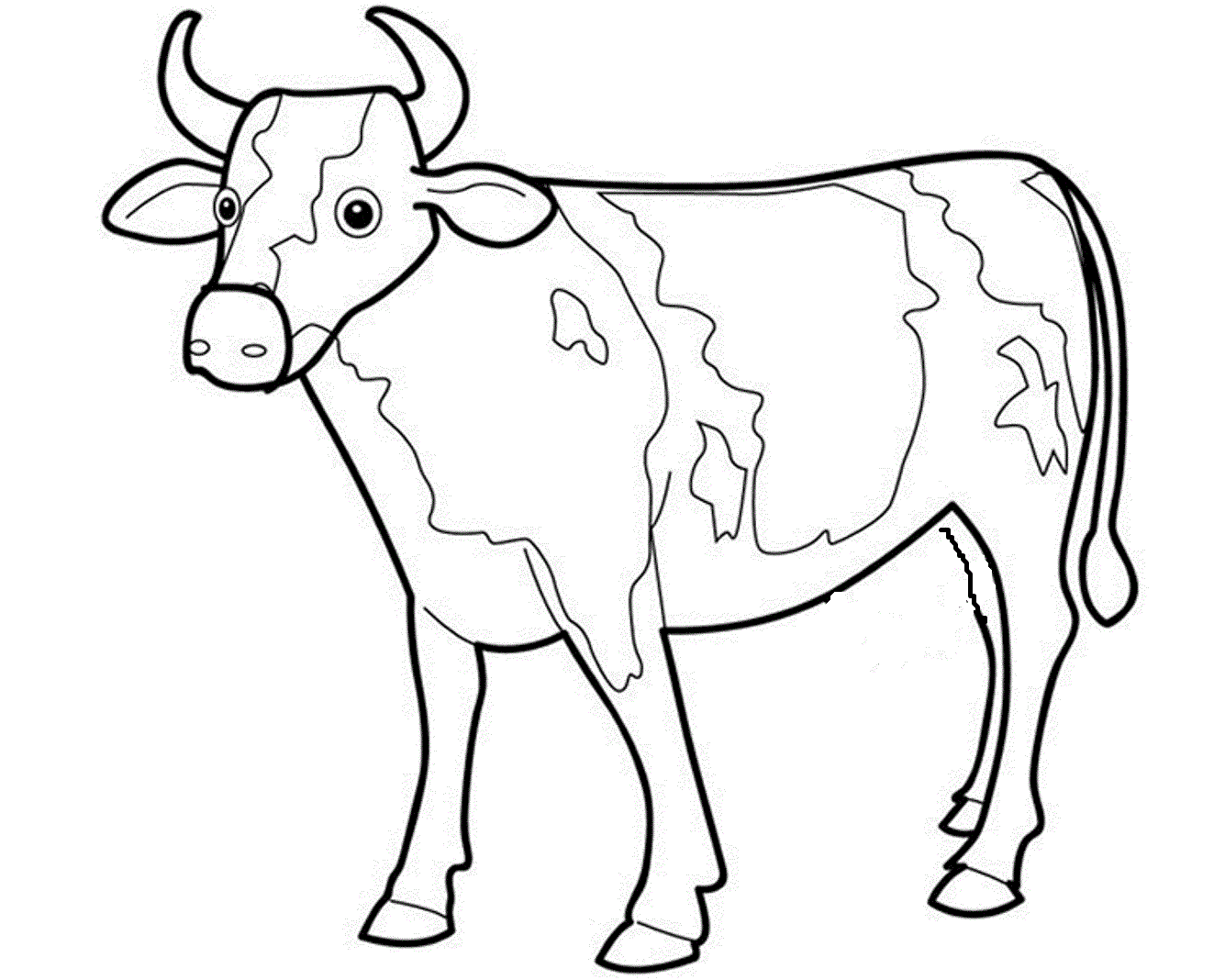 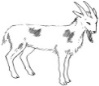 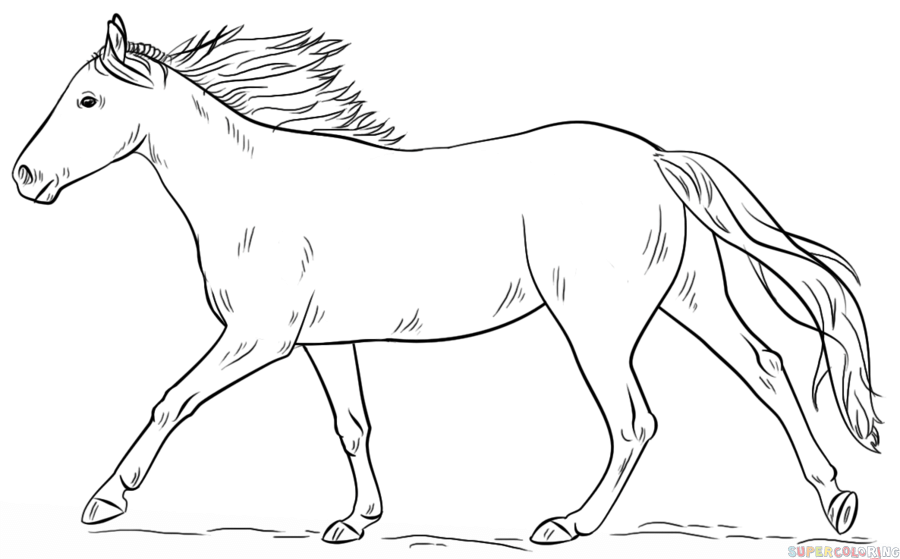 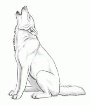 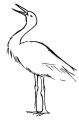 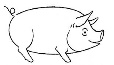 __________________________________________________________________________________________________________________________________________________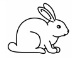 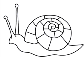 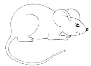 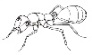 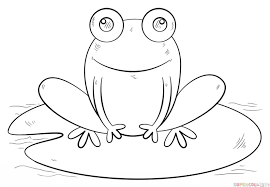 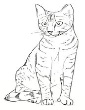 _____________________________________________________________ 2. Шта ти је најсмешније у овој песми?_____________________________________________________________3. Заокружи ДА или НЕ: Свиња стварно има бркове.        ДА            НЕ4. Где спава коњ у песми?  а) на друму  б) на ливади    г) на дрвету   5. Пуж и во имају нешто заједничко. То су _______________________. 6. Шта мрав носи? Заокружи предмет.           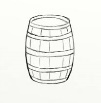 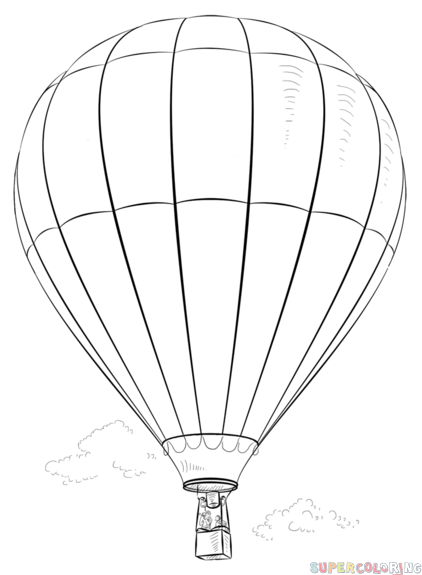 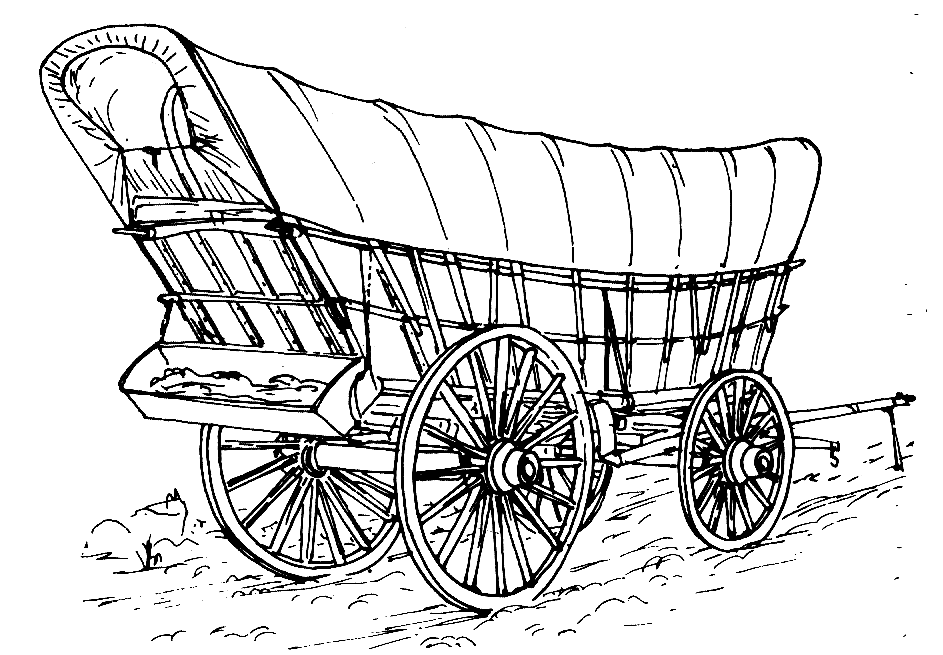 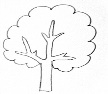 7. Које животиње из песме у природи једу друге животиње?Роде једу _________________, a мачке једу _________________ .8. Препиши песму писаном ћирилицом и научи је.Шаљива лирска народна песмаЈа сам чудо видеоПуж и во се туку, козе кола вуку,
свиња брке суче, 
мачке рачун уче,
коњ на грани спава,
зец пут преорава, 
вук на друму проси,
а мрав буре носи,
рода жабе служи,миш се с мачком дружи. 1. У песми се помиње 12 животиња.  Препознај те животиње на слици:_______________________________________________________________________________________________________________________________________________________________________________________________________________ 2. Шта ти је најсмешније у овој песми?_____________________________________________________________3. Заокружи ДА или НЕ: Свиња стварно има бркове.         ДА            НЕ4. Где спава коњ у песми?  а) на друму  б) на ливади    г) на дрвету   5. Пуж и во имају нешто заједничко. То су _______________________. 6. Шта мрав носи? Заокружи предмет.           7. Које животиње из песме у природи једу друге животиње?Роде једу _________________, a мачке једу _________________ .8. Препиши песму писаном ћирилицом и научи је.Препиши све парове речи на крају стихова који се завршавају исто (римују се):туку              –            вуку,___________– _______________________ – _______________________ –________________________ –_____________Препиши све парове речи на крају стихова који се завршавају исто (римују се):туку              –            вуку,___________– _______________________ – _______________________ –________________________ –_____________Препиши све парове речи на крају стихова који се завршавају исто (римују се):туку              –            вуку,___________– _______________________ – _______________________ –________________________ –_____________